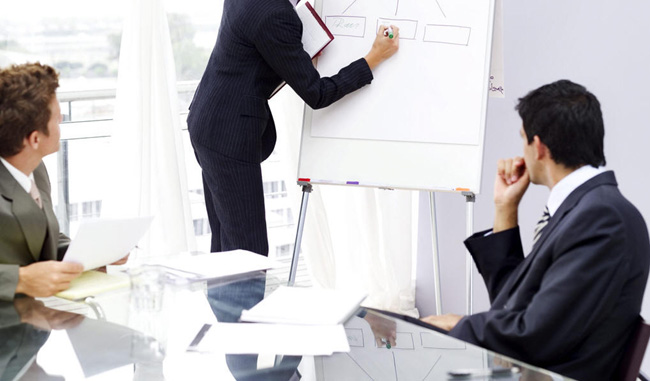 Course ObjectiveUnderstand cloud strengths and misconceptions, and discuss its benefits and weaknessesExplain cloud structure, properties and management servicesSet a cloud adoption strategyDiscuss the main requirements to move current cloud untrusted infrastructure to a trustworthy internet-scale cloud critical computing infrastructureAnalyze the major risks associated with the different cloud services and deployment modelsDiscuss the main principles, mechanisms and best practices for treating cloud risksDemonstrate the discussed concepts using practical case studies, business models and industrial toolsTarget AudienceIT and infrastructure leaders, decision makers (CxO), risk analysts, strategic planners, architects, administrators, software and business developers, and project managersCourse OutlineDay1 :Cloud overviewCloud definition, misconceptions and evolutionCloud services and deployment typesChallengesCloud managementCloud structure and its propertiesVirtual and application layer management servicesCloud dynamic nature and its challengesDay2 :Application development and integration within cloudsSecurity best practices for automating cloud infrastructure managementClarifying the concepts using industrial platformsEstablishing trust in cloudsDefining cloud trustworthinessIts propertiesAssessing cloud trustworthinessDay3 :Establishing trust in:PrivateHybridCommunityPublic cloud deployment typesEstablishing trust in:Day4 :IaaS (Infrastructure as a Service) PaaS (Platform as a Service)SaaS (Software as a Service)Clarifying the concepts using openstack management platformDay 5: PracticalThe Feature Of Asia Master Training And Development Centerwe pick up the customer from the airport to the hotel.we give the participant training bag includes all the necessary tools for the course.Working within groups to achieve the best results.All our courses are confirmed and we do not postpone or cancel the courses regardless of the number of participants in the course.We can assist you in booking hotels at discounted prices if you wish to book through us.We offer the certificate from Asia Masters Center for Training and Administrative Development.The Cost Of The Training Program Includes The Following:Scientific article on flash memory.Training Room.Training.Coffee break.The training bag includes all the tools for the course.Price (USD)Communicate with the training departmentto know the participation feesThere are offers and discounts for groupsThe details of the bank accountBank name: CIMB Bank Berhad  Account name: Asia Masters Center SDN. BHDBank account number: 80-0733590-5 Swift code: CIBBMYKLIBAN: Null